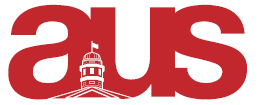 Vice President Communications ReportFrancophone Commission:There is an event happening in the Arts lounge starting at 5pm this Friday. I encourage everyone to attend. There will be food!There is another event happening on November 6th!Fine Arts Council:Have sent out application for positions. Encourage friends to apply or apply yourself!Webmaster:Got the webmaster to do website maintenance for AUS Elections Media:Delegated roles to AUS photographers and AUS Media Coordinator. Social Media:Managed the Facebook page, LinkedIn, and twitter. Listserv:Good viewership rates are continuing. 